Конспект занятия младшей группы «Мухомор»Родитель: Давай пойдем в лес погулять?- Видишь, как тут красиво?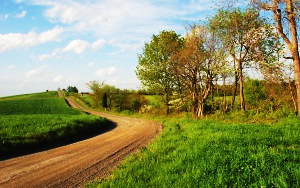 В лесу живут животные и птицы.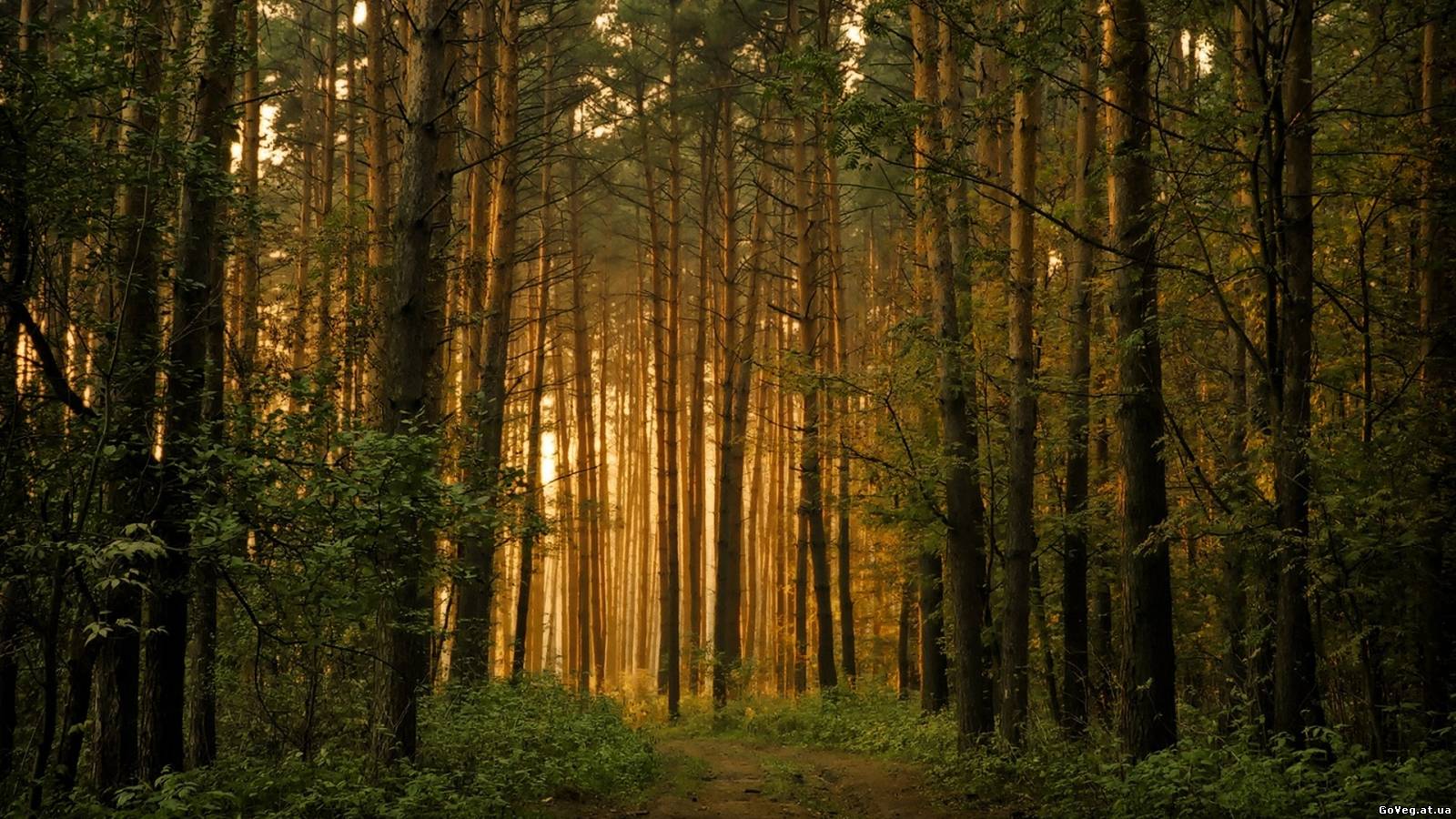 Родитель:- Посмотри, а что это под деревьями растет? (грибы)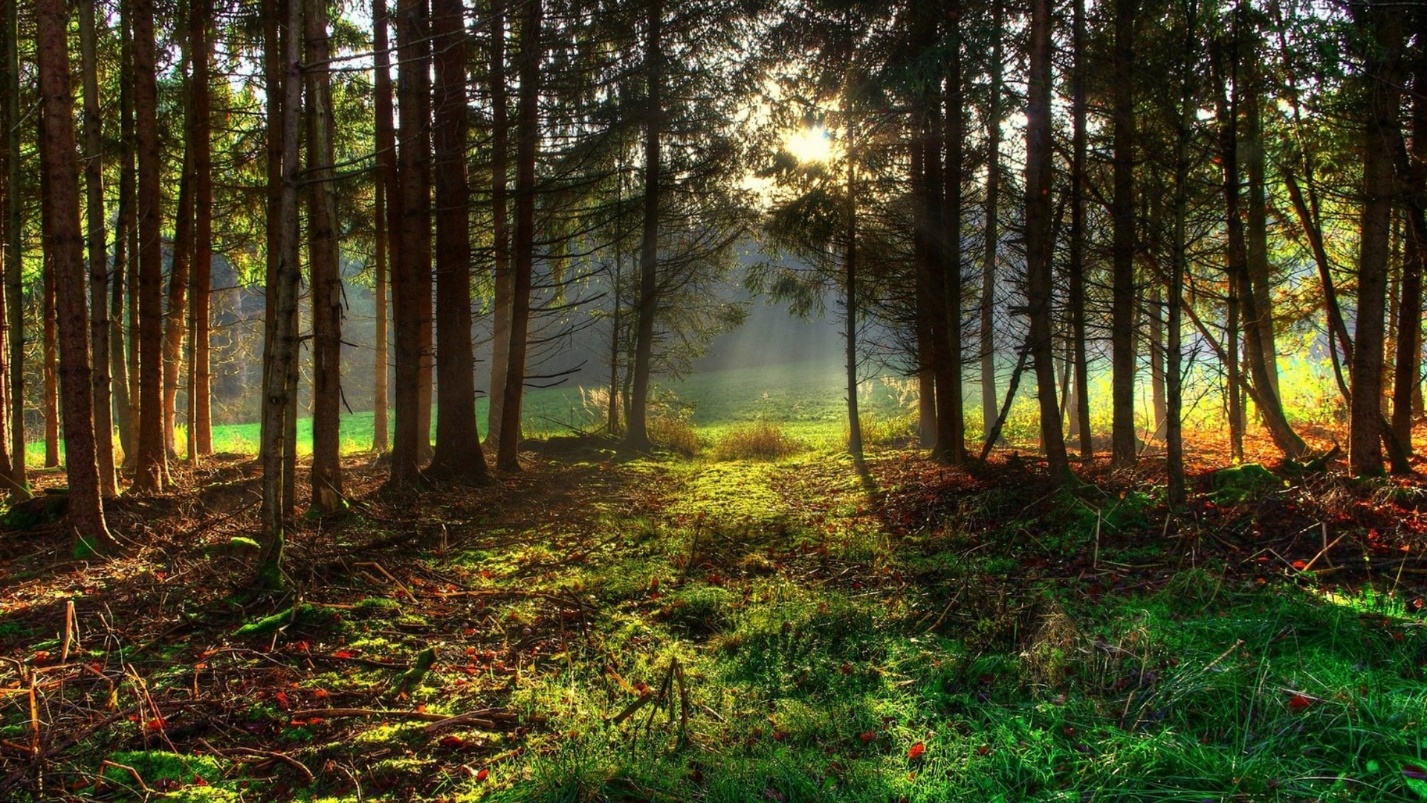 Физкультминутка «Грибы» Возле леса на опушке, украшая темный бор,Вырос пестрый, как Петрушка,Ядовитый. мухомор!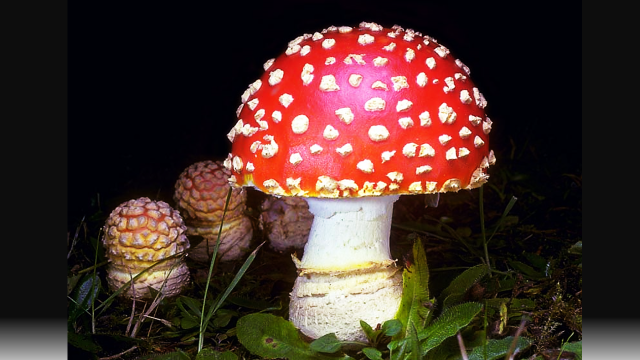 Родитель: Давай внимательно рассмотрим его.- Вот у него ножка, а это шляпка, шляпка красного цвета.- А что у мухомора на шляпке? Белые крапинки.Это гриб в лесу растетНе клади его ты в рот!Он совсем не сладкийКрапинки на шляпкеКрасный словно помидорНесъедобный мухомор!Родитель: Мухомор - это несъедобный гриб.- Его людям кушать - нельзя.- Но многие звери и птицы, живущие в лесу, лечатся мухоморами.Мухоморы являются лекарством для лесных жителей.Физкультминутка «Раз – грибок»Ваня шёл-шёл-шёлМухомор нашёлРаз – грибокДва – грибокТри – грибокМы мухомор не положим в кузовок.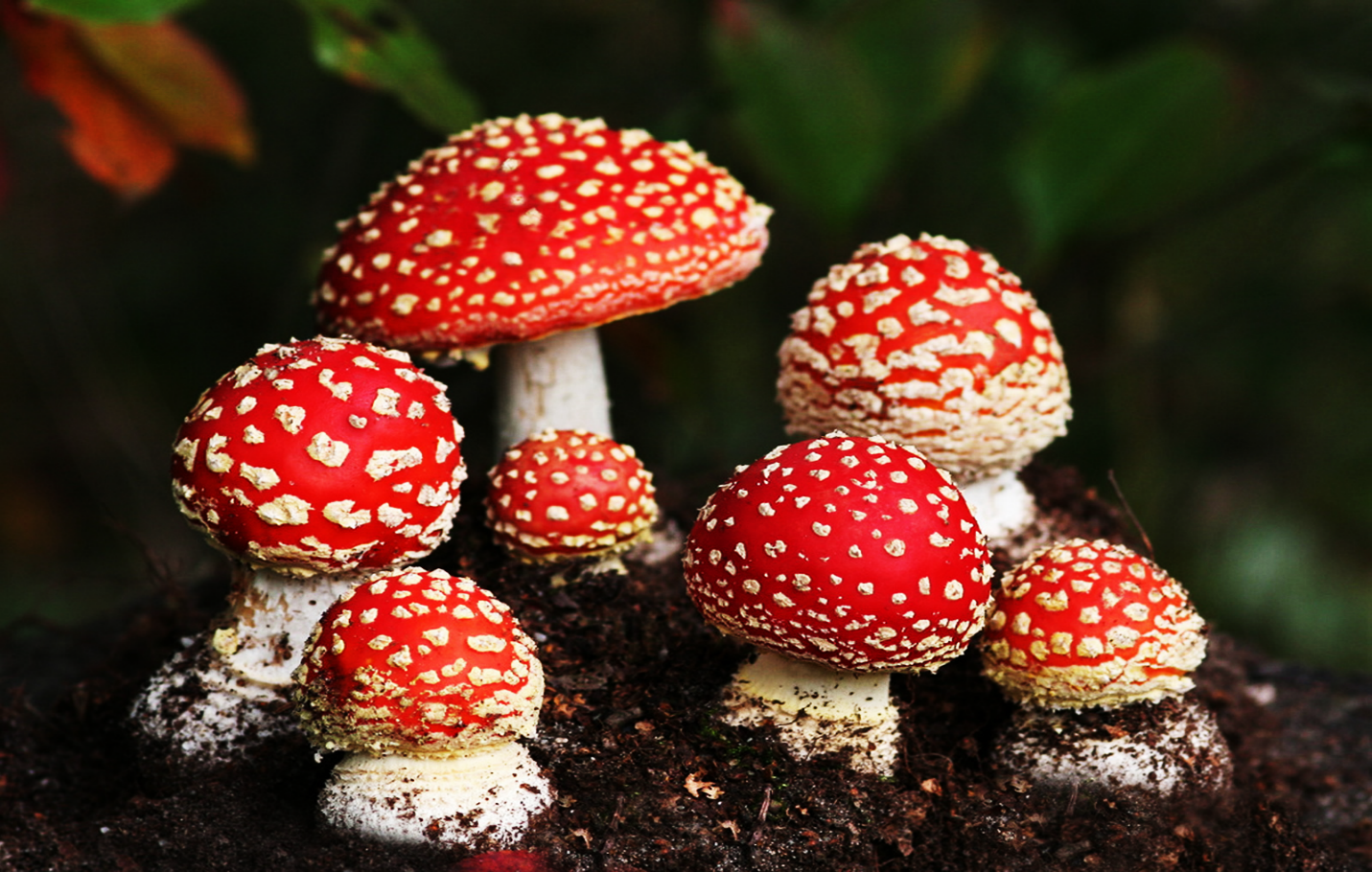 - А посмотри грибы то разные, вот гриб большой, а этот… маленький.- Если ты увидишь в лесу мухомор, не надо его топтать и сбивать шляпки,запомни - в природе ничего бесполезного нет.- Тебе понравилось в лесу?- А теперь нам пора возвращаться домой.Пальчиковая гимнастика «Мухомор»Топ-топ-топ-топВ кузовочке пять грибовМухомор красный гриб – опасныйА второй лисичка – рыжая сестричкаТретий гриб - волнушка, розовое ушкоА четвертый гриб сморчок, бородатый старичокПятый гриб белый, ешь его смело!Родитель: - Мы мухоморы не будем брать в лукошко. Не будем его топтать - Запомните это.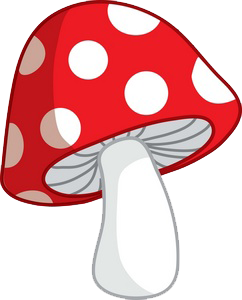 